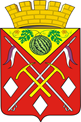 О внесении изменений в постановлениеадминистрации Соль-Илецкого городскогоокруга от 03.02.2016 № 141-п «О создании штаба народной дружины муниципального образования Соль-Илецкий городской округ»	В соответствии с  Федеральным законом от 06.10.2003 № 131-ФЗ «Об общих принципах организации местного самоуправления в Российской Федерации», на основании Федерального закона от  02.04. 2014  № 44-ФЗ «Об участии граждан в охране общественного порядка», Законом Оренбургской области от 06.03.2015 № 3035/837-V-ОЗ «О регулировании отдельных вопросов, связанных с участием граждан и их объединений в охране общественного порядка в Оренбургской области», Уставом муниципального образования Соль-Илецкий городской округ Оренбургской области, в целях надлежащей организации работы народной дружины на территории муниципального образования Соль-Илецкий городской округ постановляю:1.  Внести изменения в постановление администрации муниципального образования Соль-Илецкий городской округ от 03.02.2016 № 141-п «О создании штаба народной дружины муниципального образования Соль-Илецкий городской округ»1.1	Приложение № 2 к постановлению администрации Соль-Илецкого городского округа от 03.02.2016 № 141-п «О создании штаба народной дружины муниципального образования Соль-Илецкий городской округ» изложить в новой редакции согласно приложению  к настоящему постановлению.2.	Контроль за исполнением настоящего постановления возложить  на заместителя главы администрации-руководителя аппарата В.М. Немича.3.	Постановление вступает в силу после его официального  опубликования (обнародования).АДМИНИСТРАЦИЯ
МУНИЦИПАЛЬНОГО
ОБРАЗОВАНИЯ
СОЛЬ-ИЛЕЦКИЙ
ГОРОДСКОЙ ОКРУГ
ОРЕНБУРГСКОЙ  ОБЛАСТИ
ПОСТАНОВЛЕНИЕ_________ 2019 № ________Глава муниципального образованияСоль-Илецкий городской округ                                                     А.А.  КузьминВерноЗаместитель главы администрацииСоль-Илецкого городского округа-руководитель аппарата	                В.М.  НемичРазослано: в прокуратуру Соль-Илецкого района, организационный  одел, юридический отдел, членам штаба народной дружины.Состав штаба народной дружинымуниципального образования Соль-Илецкий городской округЕ.В.Телушкина